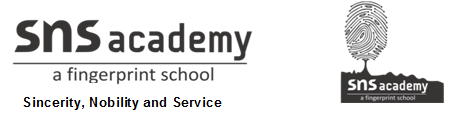 FIRST TERMINAL EXAMINATION SEPTEMBER - 2019Name: ___________________________                                                                  Grade: II Section___                                                                                           Subject: EVS	Date: 27.09.2019Time:  3 HoursI. Choose the correct answer.                                                                   (10x1=10) 1. Food contains ________________.a) nutrients  b) nutentsc) nrituent      2. Cereals, pulses and nuts are the examples of ___________________.a) energy giving foodb) protection giving foodc) body building food3. _____________ helps to build our bones strong.a) Carrot                  b) oil                     c) milk4. Which one is not used to build temporary house?a) Straw                  b) bricks                 c) mud5. A _________________ house is built above the ground in an area where it rains a lot.a) bungalow              b) igloo              c) stilt6. Choose the odd one.a) mop                      b) broom             c) toilet brush7. We should keep our water__________. a) mess                     b) clean                c) dirty8. These houses float on water_____________.a) house boat           b) stilt                  c) bungalow9. ___________ is an example of underground vegetable.a) lady’s finger       b) potato              c) drumstick10. An _____________ is a collection of several houses built one on top of the other.a) hut                      c) apartment       c) bungalowII. Fill in the blanks with suitable answer.                                                 (5x1=5)11. We should _________ the water to kill germs.12. ___________ food is not good for us.13. We should not _________________ food.14. _______________ water is an artificial source of water.15. ______________ is the main source of water.III. State whether the sentences are true or false.                                     (5x1=5)16. Babies eat the same food as a 30years old.17. Eggs, milk and meat are the examples of body building food.18. An igloo is a house made of huge logs of wood.19. House boats float on water.20. Drinking dirty water makes the people and animals sick.IV. Match the following.                                                                               (5x1=5)21. Dirty water                                             pizza22. Lake                                                       temporary house23. Junk food                                               germs24. Healthy food                                          natural water25. Straw and mud                                       vegetables     V. Answer the following.                                                                            (5x3=15)26. Why should we have doors and windows in a house?______________________________________________________________________________________________________________________________________________________________________________________________________   27. List three food groups.______________________________________________________________________________________________________________________________________________________________________________________________________28. Name any 3 things used to build the temporary house.______________________________________________________________________________________________________________________________________________________________________________________________________29. Write any 3 natural sources of water.______________________________________________________________________________________________________________________________________________________________________________________________________30. Mention some uses of water.______________________________________________________________________________________________________________________________________________________________________________________________________VI. Draw a houseboat and colour it.                                                           (1x4=4)V. Draw the uses of water   (any five)                                                        (1x5=5)                                     V. Draw the uses of water (any five).                                                       (1x5=5)        31.                                                    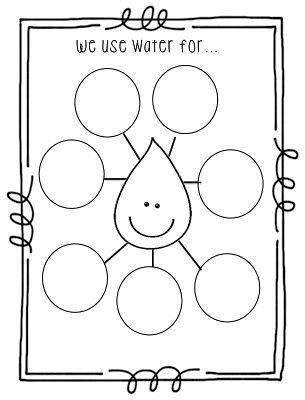 VII. Give two examples for the following.                                                 (3x2=6)32. Milk products    _______________, _______________33. Junk food    _______________, _______________34. Healthy food    _______________, _______________VIII. Answer in a paragraph.                                                                      (1x5=5)34. Write any three ways in which water gets polluted?_____________________________________________________________________________________________________________________________________________________________________________________________________________________________________________________________________________________________________________________________________********************************Marks obtained:Total:60